Základní škola a Mateřská škola Mokrovraty, okres Příbram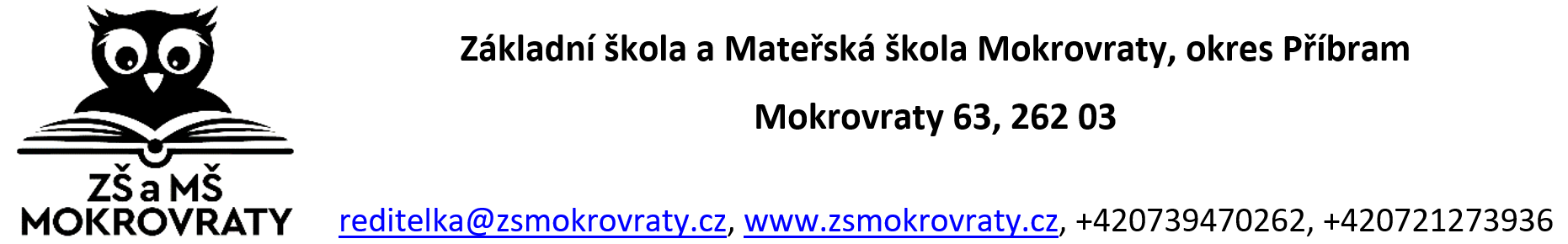 Se sídlem Mokrovraty 63, 262 03 Nový KnínIČO: 750 34 611, tel. 739 470 262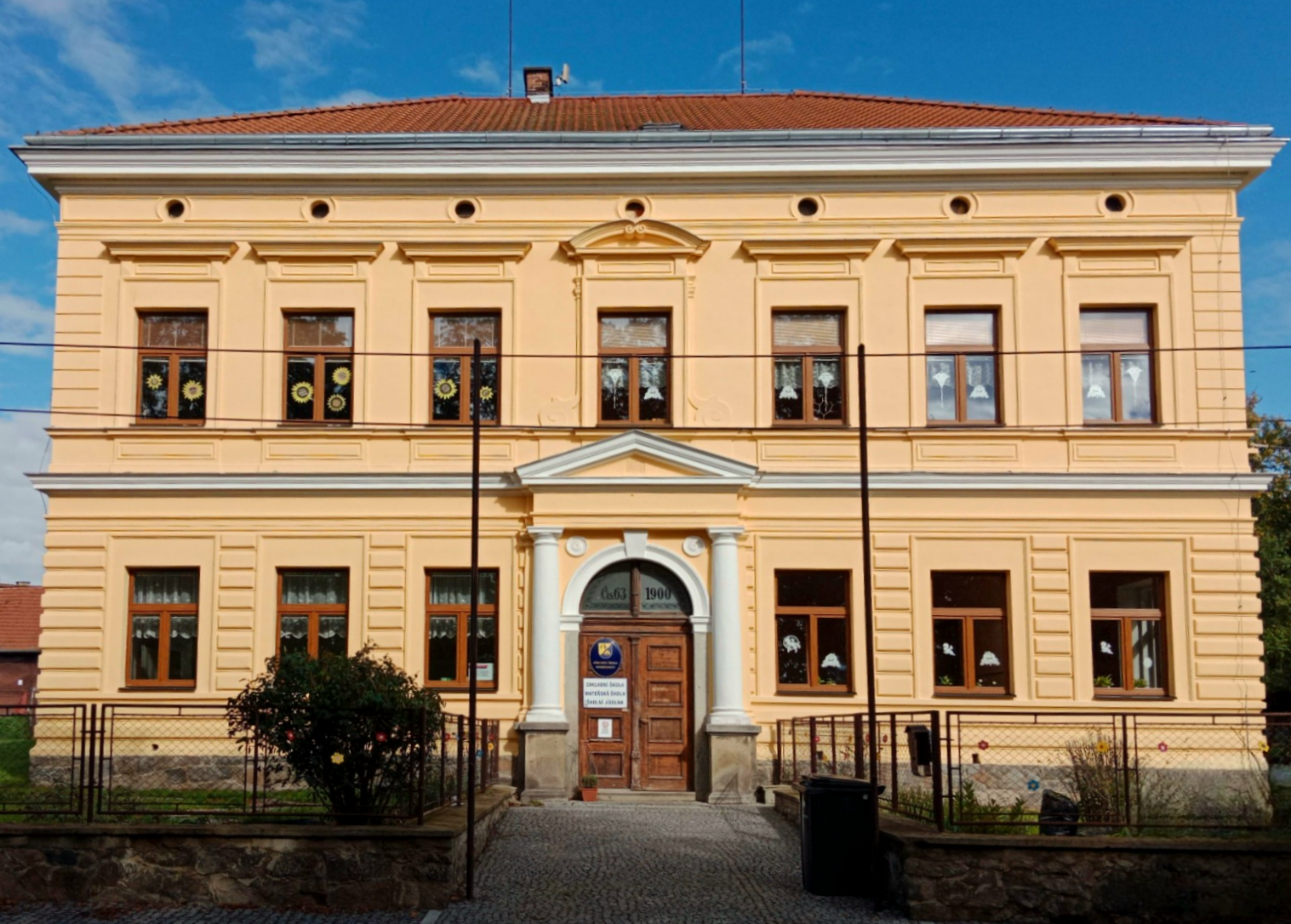 Školní rok: 2022/2023Obsah:1   Základní údaje o škole     1.1 Charakteristika školy 2   Členění školy / školského zařízení     2.1 Obory vzdělávání a údaje o žácích3   Údaje o výsledcích vzdělávání žáků     3.1 Chování žáků     3.2 Žáci a jejich pokračování ve vzdělání     3.3 Úroveň jazykového vzdělání ve škole     3.4 Úroveň informační a počítačové gramotnosti, výuka IT ve škole4   Zápis k povinné školní docházce5   Vyhodnocení naplňování cílů ŠVP6   Prevence sociálně patologických jevů     6.1 Rizikové chování žáků     6.2 Vzdělávání žáků se speciálními potřebami a žáků nadaných, mimořádně              nadaných a s nárokem na poskytování jazykové přípravy7   Personální zabezpečení činnosti školy – údaje o pracovnících školy     7.1 Další vzdělávání pedagogických pracovníků včetně vedoucích pracovníků     7.2 Odborný rozvoj nepedagogických pracovníků8   Součásti školy     8.1 Školní družina     8.2 Mateřská škola9   Další aktivity a prezentace školy na veřejnosti10  Výsledky inspekční činnosti provedené ČŠI11  Základní údaje o hospodaření školy12  ZávěrNázev školy:		Základní škola a Mateřská škola Mokrovraty, okres PříbramAdresa školy:			Mokrovraty 63, 262 03 Nový Knín tel.: +420 739 470 262e-mail: reditelka@zsmokrovraty.czwww.zsmokrovraty.czdatová schránka: ceuu9fyZřizovatel:			Obec MokrovratyMokrovraty 92, 262 03 Nový Kníntel.: +420 318 593 812e-mail: Mokrovraty@volny.czIČO:				75034611Redizo:			600054667IZO:				114002070Ředitel školy:			Mgr. Eva LoukotaŠkolská rada:Právní forma:				samostatný právní subjektForma hospodaření:			příspěvková organizacePoskytované stupně vzdělání:	základní vzdělání 					předškolní vzdělání Zřízení školy:		1. 1. 2003 Základní škola a Mateřská škola Mokrovraty,                                                               okres Příbram	 Zařazení do sítě škol:			1. 4. 1996 s č. j. 36/96/Z – 01 Školský úřad Příbram  s účinností od 1. 4. 1996 Vymezení hlavní a doplňkové činnosti školyHlavní účel a předmět činnosti školy je vymezen zákonem č. 561/2004 Sb., o předškolním, základním, středním, vyšším odborném a jiném vzdělávání (školský zákon), v platném znění a prováděcími předpisy: 	Mateřská školaZákladní škola – hlavní účel a předmět činnosti vymezuje § 44 zákona č. 561/2004 Sb. a prováděcí předpisyDoplňková činnost školy je vymezena ve zřizovací listině:Pořádání odborných kurzů, školení a vzdělávacích akcíPronájem nebytových prostor se souhlasem zřizovateleVzdělávací program školyVýuka probíhala podle zpracovaných školních vzdělávacích programů Mateřská škola:       „Z pohádky do pohádky“  č.j.: ZŠ – 2/2022 - 9Základní škola:Tvořivá škola  č.j.: ZŠ - 1/2023 - 98 aktualizace, v souladu s MŠMTMateriálně technické podmínky pro výuku Úplnost a velikost školy   Základní škola a Mateřská škola Mokrovraty, okres Příbram patří mezi malotřídní školy. Nachází se v obci s počtem obyvatel 794, vzdálené 7 km od města Dobříš. Školu navštěvují především žáci z Mokrovrat a nedalekých Pouští, které jsou součástí obce. Od 1. 9. 1996 se stala příspěvkovou organizací Obce Mokrovraty, která je jejím zřizovatelem a od 1. 1. 2003 získala škola právní subjektivitu. Vzdělává žáky od 1. do 5. ročníku bez ohledu na jejich předpoklady a handicapy.Spojením základní školy s mateřskou školou vznikl subjekt, který spolu souvisí nejen organizačně, ale také zaměřením vzdělávacího procesu. Děti z mateřské školy plynule navazují na vzdělávání v základní škole bez obav a problémů, přicházejí do známého a spíše rodinného prostředí, kde vzájemná pomoc starších spolužáků je samozřejmostí.Součástí školy je také školní jídelna a jedno oddělení školní družiny.Vybavení školy ProstorovéŠkolní budova je jednopatrová. V jejím přízemí se nachází zázemí pro I. třídu ZŠ (1. ročník), která je zároveň místností pro školní družinu, pro II. třídu (2. a 3. ročník), dále sociální zařízení pro žáky ZŠ, školní kuchyně a školní jídelna. Je zde sociální zařízení a šatna pro provozní zaměstnance. Ve vstupním prostoru jsou umístěny šatní skříňky pro žáky ZŠ. V patře budovy jsou dvě místnosti – III. třída základní školy (4. a 5. ročník) a třída mateřské školy s ložnicí. Dále sociální zařízení pro děti z MŠ, žákyně ZŠ a zaměstnance a schody vedoucí do půdních prostor. Během hlavních prázdnin za spolupráce Obce se vybudovaly na školní zahradě 2 obytné kontejnery, ve kterých je sborovna učitelů – kde se nachází žákovská knihovna, kabinet pomůcek, ředitelna. Ve třídách základní školy se vyučuje ve spojených ročnících, vždy s ohledem na aktuální počet žáků, přičemž 1. ročník je samostatný. V každé učebně se nachází hrací koutek, je vybavena PC (notebooky) nebo tablety nebo televizí a ve III. třídě a mateřské škole je interaktivní tabule. Na estetické výzdobě společných prostor se podílejí žáci spolu s učiteli. Škola nemá tělocvičnu, proto k výuce tělesné výchovy slouží především zahrada, hřiště a park před školou. V zimním období tohoto školního roku využívá škola pronajaté prostory multifunkčního sálu, který se nachází nedaleko od školy, od společnosti Maverick s.r.o., zastoupené panem Ing. Vladimírem Zuzákem. Dále žáci celé školy v tomto období každoročně absolvují plavecký výcvik v aquaparku Příbram, v tomto školním roce žáci absolvovali pod vedením lektorů 10 lekcí kurzu bruslení na zimním stadionu v Příbrami.MateriálníKabinet pomůcek poskytuje výběr pro výuku všech předmětů 1. stupně základní školy. V posledních letech byly pomůcky modernizovány a jsou stále doplňovány podle aktuální nabídky a potřeb školy. Při výuce používáme didaktické pomůcky, pomůcky Nové školy Brno, které se nám osvědčily při výuce spojených ročníků. Učebnice, které na škole používáme, jsou zejména z nakladatelství Nová škola Brno a Taktik. Odborné pedagogické časopisy slouží k informovanosti učitelů, patří k nim Informatorium a další odborné publikace. Žákovská knihovna byla obnovena a je postupně doplňována o chybějící tituly. Žáci si mohou půjčovat knihy domů nebo jen pro školní práci (např. encyklopedie). Technické vybavení učebenVe III. třídě jsou žákovské a učitelské multimediální PC, 9 tabletů a interaktivní tabule. Ve II. třídě je TV s možností připojení k datové síti a 8 tabletů a v I. třídě je také TV s možností připojení k datové síti. V Mateřské škole je interaktivní tabule s 10 tablety.  Průběžně je doplňován výukový software, podle stávající nabídky a potřeb školy. Ve školním roce 2022/2023 byly provedeny následující větší opravy a nákupy, rekonstrukce majetku školy:Sborovna a ředitelna - dovybavení nábytkem, skartovačZlepšení prostředí žáků a zaměstnanců – 2x komoda pro I. a II. třídu, 2x zábavné a výukové „polepy“ na chodbách budovyPomůcky:ZŠ – 1x sušák na výkresy, nabíjecí základna pro tablety, 1x výuková mapa pro anglický jazyk, 2x školní jednolaviceŠD - 1x dřevěná stavebniceMŠ – odborné knihy 4x, didaktické a dřevěné hry 6ksDo školní kuchyně: konvektomat, myčka nádobí, 20ks misek, 20ks kelímkůZ prostředků FKSP 1 kávovar  Školní žákovská knihovna byla obohacena o 4 svazky.Z programu NPO - Notebooky 5 kusů, 1 robotická stavebnice LEGO® Education SPIKE™ Essential Set									Tab. 1: Školy – nejvyšší povolený počet žáků/studentů a naplněnost (k 30. 9. 2022) Tab. 2: Počet tříd a žáků ZŠ a MŠ (k 30. 9. 2022)Pozn. 1: V průběhu školního roku 2022/2023 se počet žáků měnil vzhledem k potřebám Azylového domu sv. Ludmily.Tab. 3:  Počet žáků ZŠ v ročníku (k 31. 10. 2022)Pozn. 1: Na základní škole byli ve školním roce 2022/2023 všichni žáci se státním občanstvím českým a jedna žákyně se státním občanstvím ukrajinským, v mateřské škole byly všechny děti se státním občanstvím českým.Tab. 4: Počty žáků a dětí dojíždějících do školy z jiných obcíŠkola poskytuje pouze denní formu vzdělávání.Pozn. 2: V průběhu školního roku 2022/2023 do ZŠ přišli 3 žáci a následně odešel 1 žák z Azylového domu sv. Ludmily. Žádné dítě vzdělávání v MŠ Mokrovraty neukončilo, nepřestoupilo a nepřistoupilo.Tab. 5:  Prospěch a docházka žáků všech ročníků celkem – k 30. 6. 2023Pozn. 1: Žádný žák nebyl hodnocen slovně.Studijní výsledky a chování žáků byly průběžně sledovány a pravidelně vyhodnocovány na čtvrtletních pedagogických radách. Rodiče byli o aktuálním stavu informováni prostřednictvím žákovské knížky a na třídních schůzkách, konzultačních hodinách. V porovnání s minulým školním rokem došlo ve sledovaných ukazatelích ke změně, a to k nepatrnému zlepšení prospěchu.Ve školním roce 2022/2023 se naše škola zapojila do Certifikovaného testování ČŠI –Měření tělesné zdatnosti žáků 2022/2023. Testováni byli čtyři žáci 3. ročníku, z toho 2 chlapci a 2 dívky. Výsledky dopadly průměrně, ve vytrvalostním běhu a vytrvalostním člunkovém běhu dívky dopadly spíše podprůměrně. Proto je potřeba zvýšit podporu motivace žáků k pohybové aktivitě nejen v rámci TV, ale i v rámci dalších denních činností.Graf prezentuje porovnání průměrů výkonů žáků školy s průměry všech zapojených žáků v ČR.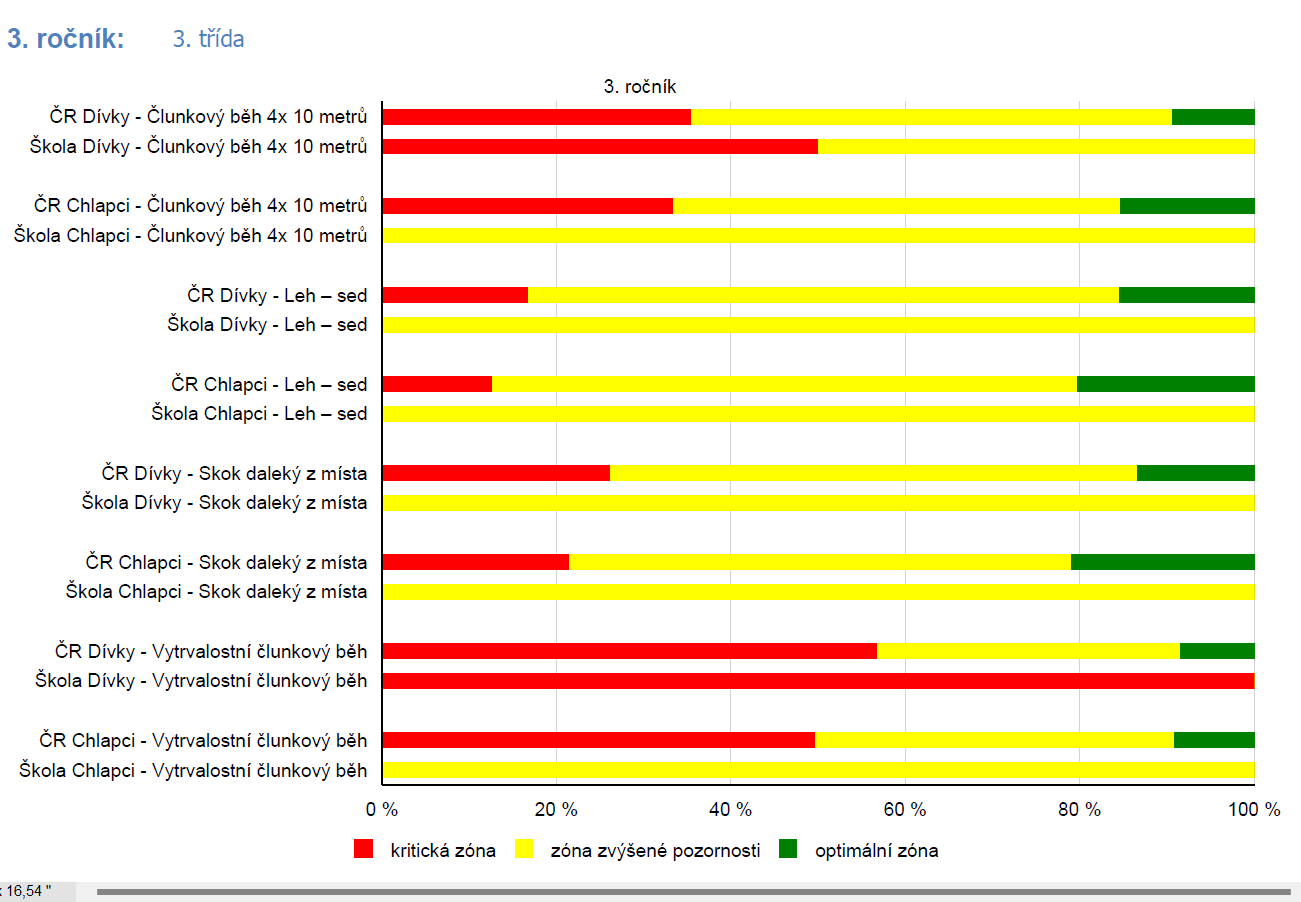 • Kritická zóna (červená) – příslušná oblast zdatnosti žáka je na úrovni, která je z hlediska zdravotních rizik, asociovaných rizik zranění, připravenosti pro výuku či zvládání každodenních pohybových úkolů zcela neakceptovatelná. Pro žáka musí být zvýšení úrovně zdatnosti považováno za prioritu výuky v rámci TV i v rámci různých dalších denních aktivit. V případě, že se ve výuce takoví žáci vyskytují v menšině či ojediněle, měl by vyučující výuku vhodně modifikovat s důrazem na individualizaci potřeb žáka (blíže viz příloha reportu).• Zóna zvýšené pozornosti (žlutá) – příslušná oblast zdatnosti žáka je na úrovni, která není z hlediska zdravotních rizik, asociovaných rizik zranění, připravenosti pro výuku či zvládání každodenních pohybových úkolů dostatečná. U žáka by měla být věnována dostatečná pozornost a podpora rozvoji této oblasti zdatnosti s cílem dosažení optimální zóny, resp. s cílem zvýšení úrovně tělesné zdatnosti. Další snížení úrovně zdatnosti je neakceptovatelné.• Optimální zóna (zelená) – příslušná oblast zdatnosti žáka je na úrovni, která vypovídá o připravenosti jedince vykonávat pohybové a sportovní aktivity bez větších limitů. Související rizika zranění nebo onemocnění asociovaná s touto oblastí zdatnosti jsou přiměřená či akceptovatelná. Dále škola byla zapojena do Certifikovaného testování ČŠI - výběrové zjišťování výsledků žáků ZŠ 2022/2023. Testování bylo určeno pro žáky 5. ročníku a skládalo se ze dvou částí. Dovednosti usnadňující učení a čtenářské gramotnosti. Celkem se zúčastnilo šest žáků, z toho šest chlapců. Po celou dobu testování jim byla k dispozici třídní učitelka, ale povětšinou pracovali samostatně. Vyhodnocení dopadlo pro naši školu celkově dobře. Žáci dopadli v dovednostech usnadňující učení spíše podprůměrně. Problém pracovat s čísly a symboly se ukázal jako nejobtížnější. Na druhou stranu v oblasti čtenářské gramotnosti celkově žáci vyšli nadprůměrně.  Potvrdili, že škola se na vysoké úrovni podporující čtenářskou gramotnost nejen v hodinách českého jazyka, ale i v ostatních předmětech a zájmovém kroužku. Dovednosti usnadňující učení: 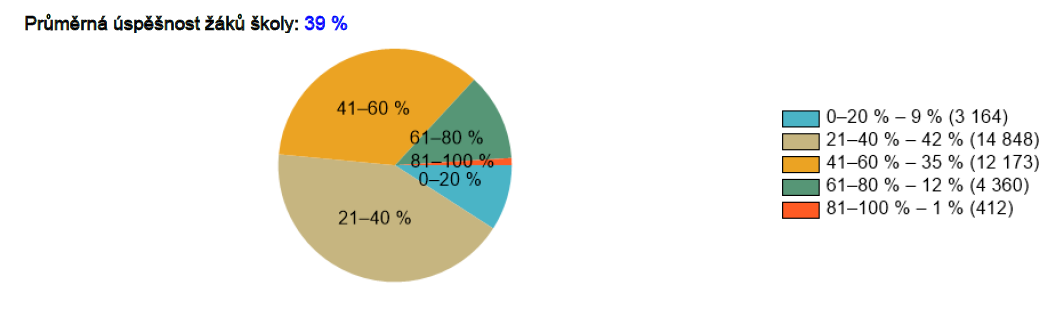 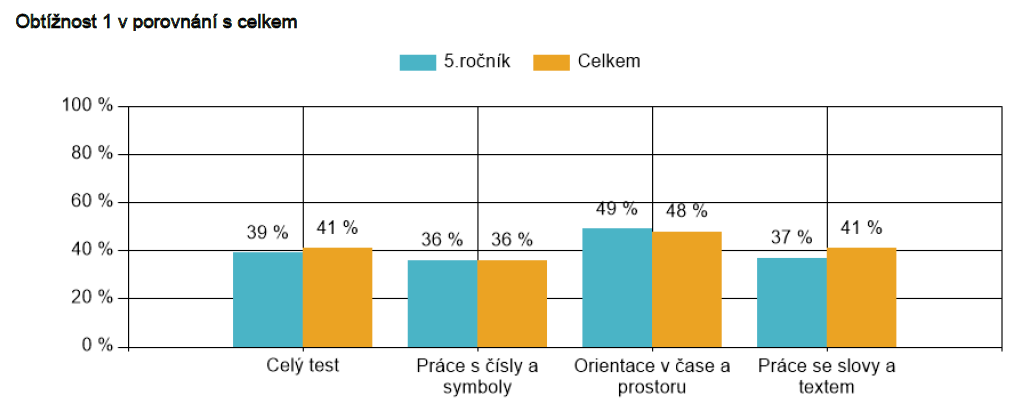 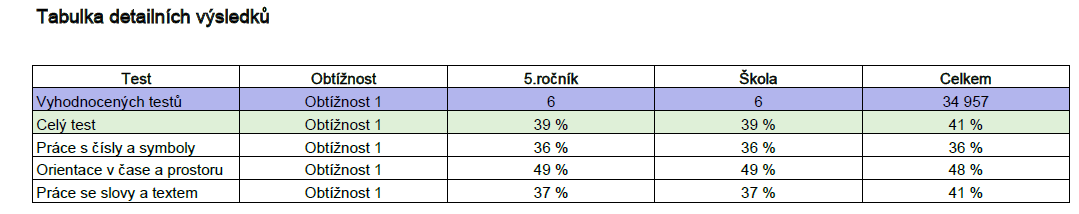 Čtenářská gramotnost: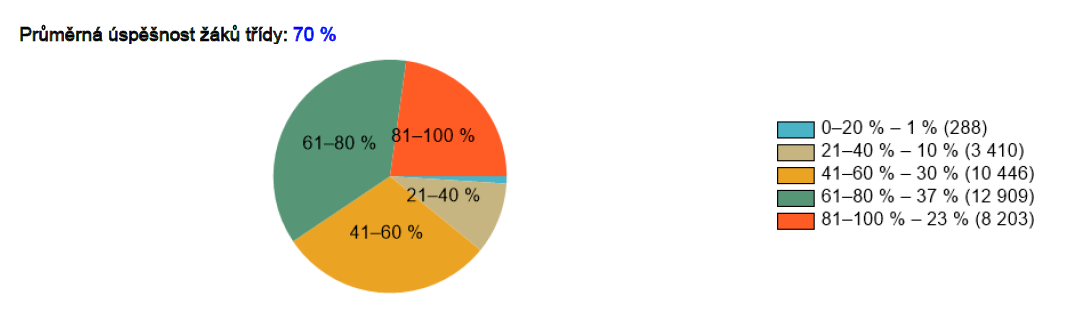 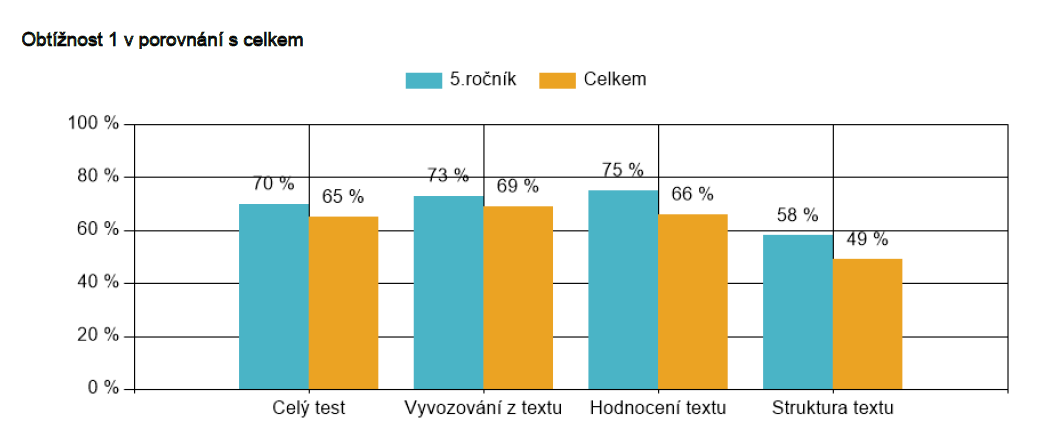 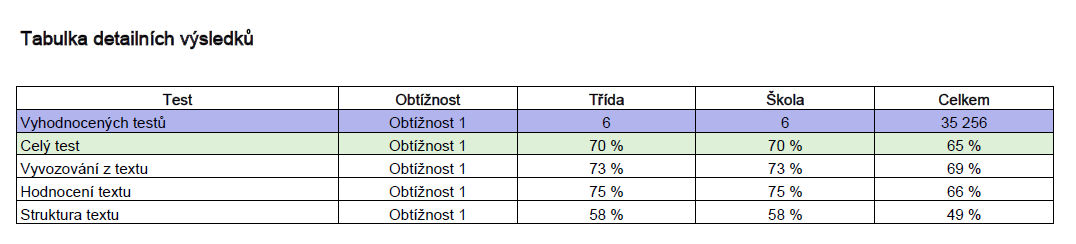 Žáci se zapojili do výtvarné soutěže „Bezpečná cesta do školy“, kterou vypsala Policie ČR  – Tým silniční bezpečnosti.  A do výtvarné soutěže „Příroda kolem nás“, vypsané NP Podyjí. Vybrané práce se dále neumístily.Veliký úspěch zažili naši vybraní žáci ve fotbalovém turnaji McDonald´s Cup, kde se v okresním kole umístili na 1. místě. Postoupili do krajského kola, kde skončili na 2. místě. Vítězné poháry i diplomy zdobí zádveří budovy školy.Tři žáci reprezentovali naši školu v okresním kole recitační soutěže v Památníku Karla Čapka ve Strži. Kde získala žákyně 1. ročníku 3. místo v kategorii 1. a 2 ročník. Tab. 6: Chování žáků (k 30. 6. 2023)V případě nedostatků v chování žáků byla situace řešena okamžitě v součinnosti třídního učitele, rodičů a ředitelky školy. Drobnější přestupky proti školnímu řádu byly řešeny domluvou třídního učitele. Dvěma žákům bylo uděleno napomenutí třídního učitele. Týkalo se především nevhodného chování, opakovaného vyrušování a nedodržování školního řádu. Výchovná opatření byla projednána se žáky, oznámena písemně rodičům a zaznamenána v pedagogické dokumentaci. Tab. 7: Přehled podaných přihlášek k dalšímu studiu Ve školním roce 2022/2023 6 žáků pokračují v 6. ročníku základního vzdělání na 2. ZŠ Dobříš.Tab. 8: Žáci učící se cizí jazyk (k 30. 9. 2022)Tab. 9: Učitelé cizích jazyků – rozložení kvalifikace (k 30. 9. 2021)Žáci se vyučují povinný anglický jazyk. Žáci 3. ročníku měli 2 vyučovací hodiny týdně vždy samostatně, zbývající 1 vyučovací hodinu společně s ostatními ročníky (3. – 5. r.). Žáci 4. a 5. ročníku měli 3 vyučovací hodiny týdně vždy samostatně, zbývající 1 vyučovací hodinu týdně společně se 3. ročníkem.Informační technologie představují základní prostředí, bez kterého je činnost školy ve všech oblastech – příprava na výuku a výuka sama, řízení školy a vedení kompletní agendy školy - nemyslitelná. Agenda školy je zpracovávána v programu Bakaláři – rozvrh, evidence žáků, klasifikace, třídní kniha, tisk vysvědčení. Žáci i jejich rodiče v testovacím období od května do 30. června 2023 mají možnost zjišťovat dálkovým způsobem studijní výsledky, aktuální docházku nebo informace o rozvrhu a suplování. Během školního roku 2022/2023 byla stěžejním dokumentem písemná forma žákovské knížky. Výkazy, třídní knihy a další dokumentaci vedeme v elektronické podobě. To předpokládá u všech pracovníků alespoň základní orientaci v práci s Wordem, Excelem, e-mailovou poštou a internetem.Výuka je do jisté míry založená na využití prostředků ICT. Vlastní předmět Informatika má hodinovou dotaci ve 4. a 5. ročníku. Navíc se informatika a její aplikace využívají i v ostatních předmětech. Škola je pro tyto účely do jisté míry vybavena, vybavení však rychle zastarává. Bohužel náklady na pravidelnou údržbu a obnovu ICT vybavení jsou velmi vysoké, ale i přesto se škola snaží toto vybavení postupně modernizovat. V tomto školním roce byly hodně užívány interaktivní tabule učiteli i žáky společně s PC a tablety, učitelky v MŠ obohacovaly týdenní činnosti o výuku na interaktivní tabuli společně s tablety. Do učebny IT byla pořízena robotická stavebnice LEGO® Education SPIKE™ Essential Set. Tato výuková sada je založena na příběhu, přispívá k rozvoji gramotnosti, matematiky a sociálně-emočního vývoje. Tento vzdělávací program umožňuje dětem zapojit se do různých aktivit, které je zábavnou formou učí vědeckým a technologickým konceptům. Zahrnuje také inovativní prvky, které podporují kreativitu, týmovou spolupráci a řešení problémů. Všichni pedagogové byli odborně proškoleni.Technické vybavení učeben:2 interaktivní tabule4 notebooky27 tabletůpřipojení sítě na Internet firmou Eurosignal s rychlostí přenosu 50/50Mbit2 radiomagnetofony pro výuku cizích jazyků a tělesné výchovy5 PC 2 tiskárny, 1 scanner1 dataprojektor, 1 digitální fotoaparát2 televizoryZápis do 1. ročníku základní školy se uskutečnil 13. 4. 2023. Celkem se zúčastnilo 15 dětí, z toho bylo 13 přijato k základnímu vzdělávání a 2 dětem byl na základě žádosti povolen odklad školní docházky.1. ročníkŽáci se naučili v českém jazyce skládat, číst slova a jednoduché věty, rozumí jejichobsahu. Umí rozlišovat tvary psacích a tiskacích písmen, dokáží přepsat jednoduchou větu ztiskací podoby do psací. Průběžně si rozšiřují slovní zásobu. V matematice sčítají a odčítajív oboru do 20 (bez přechodu desítky), řeší jednoduché slovní úlohy. Dokáží se orientovat vesvém okolí, pozorují změny v přírodě, rozlišují základní příbuzenské vztahy, poznají základníčásti lidského těla, chápou potřebu vzájemné pomoci. Při práci s drobným materiálem rozvíjíjemnou motoriku, pracují pastelkami, voskovkami, s barvou, zobrazují předměty, přírodniny,znázorňují zážitky. V tělesné výchově rozvíjí pohyblivost, obratnost, sílu, zejména formouhry. Žáci 1. ročníku splnili očekávané výstupy, klíčové kompetence a průřezová témata.2. a 3. ročníkRozvíjením klíčových kompetencí si žáci ve 2. ročníku postupně vytvářeli předpoklady kekomunikaci, k orientaci při vnímání okolního světa i sebe sama, prostřednictvím aktivníchčinností rozvíjeli představivost, tvořivost, paměť a logické myšlení. V předmětechvýchovného zaměření byli žáci vedeni k rozvoji hudebních, výtvarných, osobnostníchdovedností, k porozumění umění a jeho využívání jako prostředku komunikace.V tělesné výchově byli žáci vedeni k poznávání zdraví, vlastních pohybových možností,zájmů, kladnému vztahu k fyzickým aktivitám a zdravému životnímu stylu. Klíčové kompetence u žáků 3. ročníku byly rozvíjeny pomocí projektového vyučování ajiných výukových pomůcek. Žáci si v průběhu roku vedli svá předmětová portfolia, dokterých si zakládali pracovní listy, referáty, písemné práce a další vzdělávací materiál.Podíleli se na výzdobě třídy a školy. V tělesné výchově rozvíjeli především pohyblivost aobratnost, byli vedeni ke zdravému životnímu stylu. 4. a 5. ročníkBěhem školního roku 2022/2023 se 4. ročníku dařilo naplnit výstupy ŠVP. Snaha učitelů je,aby učení žáky bavilo a bylo co nejvíce zaměřené na praktický život. Klíčové kompetencebyly rozvíjeny pomocí nejrůznějších pomůcek a také pomocí projektového vyučování.V průběhu roku si žáci vedli předmětová portfolia, do kterých si vkládali své pracovní listy,referáty, testy a další materiály potřebné k výuce. V předmětech výchovného zaměření byližáci vedeni k rozvoji výtvarných, hudebních, pracovních a osobnostních dovedností.Žáci naplnili veškeré výstupy a klíčové kompetence určené pro 5. ročník.V průběhu roku žáci pokračovali v osvojování nových poznatků a zákonitostí. Rozvíjelipředevším logiku, samostatnost a tvořivost. Byli vedeni k aktivnímu přístupu k činnostemformou plnění projektů. Vedli si předmětová portfolia, která si v průběhu vzájemně hodnotilia obhajovali. Aktivně jsme pracovali na sebereflexi a sebehodnocení s cílem zvýšení kvalityvlastní práce. Všechny dosud získané kompetence žáků byly naplněny v souladu s cíli a zásadami vzdělávání, s respektováním individuálních potřeb žáků. V tělesné výchově s přihlédnutím ke zdravotnímu stavu žáka úspěšně rozvíjeli všeobecnou tělesnou zdatnost a uvědomovali si přínos v péči o vlastní zdraví. Všichni žáci školy Mokrovraty se svými výtvarnými pracemi podíleli na výzdobě třídy a školy, někteří se zapojili i do výtvarných soutěží. Vybraní žáci reprezentovali školské zařízení vesportovních soutěžích a naučili se spolupráci a hrát fair play. Celá škola se aktivně zapojila při plaveckém výcviku a bruslení. Hodnocení Minimálního preventivního programu za školní rok 2022/2023Garantem programu je ředitelka školy a školní metodik prevence rizikového chování. Na naší škole pracujeme s primární prevencí ve všech předmětech, je zahrnuta i v našem školním vzdělávacím programu. Třídní učitelky, školní metodik prevence i vychovatelka školní družiny pracují se žáky v souladu s cíli, které jsme si vytyčili pro následující období.Spolupracujeme s PPP Příbram, KHS Příbram, Policie ČR – OOP Dobříš, HZS Příbram, OSPOD Dobříš a Příbram, Střediskem výchovné péče.Plnění cílů MPPBěhem celého školního roku se učitelé snažili ve svých předmětech plnit cíle, které byly stanoveny v MPP. Jelikož od začátku školního roku nastalo několik situací, kdy žáci ničili majetek školy, plýtvali hygienickými potřebami a vykazovali sociálně patologické jevy, byli pozvání odborníci z firmy Proxima Sociale o.p.s., která realizovala blok na téma: Zdraví a rizikové chování.  Uskutečnění tohoto programu se velice osvědčil, předchozí problémy a rizikové situace tím utichly. Zvláštní pozornost byla věnována podpoře zdravého životního stylu, pomocí projektů Ovoce a zelenina do škol a Školní mléko. Žáci se zapojili do zájmových kroužků, kde se učili využívat a vhodně trávit volný čas, dále řešit vztahy a problémy ve skupině a ve třídě. V letošním školním roce se otevřely na škole tyto zájmové kroužky – konverzace v anglickém jazyce, dramatický kroužek, čtenářská gramotnost, logopedie, hudebně pohybový kroužek a cykloturistický kroužek. Dále bylo dětem nabízeno doučování, z programu NPP, které hojně využívaly. Novou zkušeností pro naše žáky bylo zapojení se do charitativní akce „Krabice od bot“. Za pomoci rodičů a pedagogů žáci poskládali a zabalili dárky podle věkových kategorií pro děti žijících v tíživé sociální situaci. Následně je odvezli do sběrného místa v Dobříši.Kdykoli během školního roku má každý žák možnost vyjádřit své připomínky a návrhy k problémům ve škole a ve třídě. Pravidelně pedagogičtí pracovníci přispívají do Mokrovratského zpravodaje, kde zhodnotí předešlé akce školy a přiblíží plánované události v dalších měsících. Realizovaly se projektové dny a tradiční besídky. Pro veřejnost se uskutečnila Zahradní slavnost. Seznámení ředitelky školy a pedagogického sboru s programemAktivity pro žákyNabízíme žákům celou řadu školních i mimoškolních aktivit, během školního roku pořádáme několik výjezdů zaměřených tematicky - v rámci výuky, žáci se mohou zúčastnit celé řady výtvarných, recitačních i pohybových soutěží. Navštěvujeme s dětmi muzea, divadla, planetárium, výstavy i exkurze. Podporujeme aktivní účastí dětský knižní klub Grada. Dlouhodobě spolupracujeme s nakladatelstvím Pierot, které do naší školy distribuuje publikace k procvičování z hlavních předmětů. Tyto aktivity směřují k tomu, aby bylo žákům poskytnuto co nejvíce informací, které je povedou k osvojení základních kompetencí v oblasti zdravého životního stylu a k odmítání všech druhů sebedestruktivního chování, projevů agresivity a porušování zákona.V rámci výuky a školního vzdělávacího programu plníme jednodenní a týdenní školní projekty: Březen „měsíc knihy“ - H. Ch. Andersen, Den Země, Týden knihoven, Den dětí, Týden zdraví, Dopravní výchova, Týden se zvířátky. Pořádáme pravidelné akce: vánoční a velikonoční trhy, maškarní karnevaly, pečení s rodiči, zimní olympiády, turnaje ve společenských hrách, organizujeme sběr kaštanů, papíru, baterií apod. Každoročně se žáci účastní plaveckého výcviku. Tradičními aktivitami naší školy jsou besídky („Den rodin“, „vánoční besídka v MŠ“), koncerty a divadelní představení nejen pro rodičovskou veřejnost, ale i pro ostatní občany, připravujeme pravidelně kulturní vystoupení k slavnosti „Rozsvícení stromku“, kterou pořádá Obec Mokrovraty k zahájení adventu. Další tradiční akcí společně s mokrovratskou obcí je „Pouťové pečení“, „Drakiáda“ a „Dýňování“. Do příprav těchto kulturních vystoupení jsou na škole zapojeni většinou všichni žáci školy. Ve volnočasových a zájmových útvarech máme také (vzhledem k velikosti školy) širokou nabídku. Tento školní rok jsme prvně vyjeli, se žáky základní školy a předškolními dětmi z MŠ, na školu v přírodě do Strnadovského mlýna, kde jsme strávili pět plnohodnotných dní. Věříme, že se tato akce stane tradiční. Prvně žáci ZŠ  a předškoláci jezdili na kurz bruslení, vedený zkušenými letory. O našich aktivitách informujeme především rodiče na třídních schůzkách, webových stránkách, ve Zpravodaji Obce Mokrovraty. Všechny tyto aktivity pro žáky připravují s maximálním nasazením všichni pedagogové školy.V roce 2022/2023 byly naplánovány a realizovány v rámci MPP následující akce:Týden knihoven – návštěva místní knihovnyDrakiádaAjaxův zápisník  - celoškolní projektTurnaj v „Člověče, nezlob se“ – celoškolní projektZimní olympiáda – celoškolní akceBřezen – měsíc knihy - H. CH. AndersonVeselé zoubky – preventivní programZdraví a riziková chování – celoškolní projekt Den rodinŠkolní kolo v recitační soutěžiŠkola v přírodě Den dětí – sportovní dopoledne, celoškolní projektZahradní slavnost Volnočasové aktivityEvidence rizikového chování ve škole:Pravidla pro předcházení rizikovému chování jsou zakotvena ve školním řádu školy a postup pro jednání pedagogů je stanoven v  Minimálním preventivním programu školy.Plnění úkolů v oblasti rizikového chování žáků velmi úzce navazovalo na tématické plány jednotlivých předmětů, a zároveň probíhala spolupráce se žáky, rodiči, pedagogickým sborem, PPP v Příbrami, Policií ČR, dětskou lékařkou i jinými odborníky. Lze konstatovat, že naše škola nevykazuje z hlediska rizikového chování žáků žádné závažné problémy.Naše snaha se týkala zejména budování dobrých mezilidských vztahů mezi žáky navzájem, mezi žáky a učiteli a na poskytování pomoci při řešení výukových a výchovných problémů.V průběhu školního roku jsme řešili několik případů týkajících se drobných přestupků za pomoci Policie ČR, Obce Mokrovraty a OSPOD Dobříš. Většinou se jednalo o žáky ze sociálně slabších skupin, kterým byla poskytnuta následná individuální péče a pomoc. Dále  bylo pozorováno sociální klima tříd.                                                                                 PhDr. Lenka Havlíčková, metodik prevenceRoli výchovného poradce zastává ředitelka školy. Žáci mohou přicházet pro radu ve věci vztahových a prospěchových problémů. Žáci 5. ročníků konzultují možnosti dalšího studia. Výchovný poradce jedná v případě potřeby i s rodiči žáků, spolupracuje se školním metodikem prevence rizikového chování, třídními učiteli a při organizaci preventivních programů i s jinými institucemi. Při řešení výchovných a vztahových problémů úzce spolupracuje s PPP Příbram, SPC Příbram a se SVP Příbram.Tab. 11: Žáci a děti se zdravotním postižením podle druhu postižení (k 30. 9. 2022)Ve školním roce 2022/2023 se vzdělávala celkem 1 žákyně se speciálními vzdělávacími potřebami, z toho:  		žáci nadaní:		0   		žáci s SPU:		1     		zdravotní důvody: 	0   		ostatní: 		0 Žákyni se speciálními vzdělávacími potřebami byla poskytována podpůrná opatření 1.stupně.   Byl jí vypracován individuální vzdělávací plán v souladu s doporučením ze školníhoporadenského zařízení (pedagogicko - psychologická poradna, speciální pedagogickécentrum). Výchovná poradkyně vypracovala ve spolupráci se všemi jejími vyučujícímipodrobný plán s konkrétními termíny ústního a písemného zkoušení. Žákyně má možnostkonzultovat látku ve vyučování, v konzultačních hodinách. Splnění cíle individuálního vzdělávacího plánu, a to zvládnout učivo daného ročníku, se daří v závislosti na osobním přístupu každého jednotlivého žáka nebo na jeho zdravotním stavu.Ve školském zařízení nebyli žáci vyžadující zajištění podpory s nárokem na poskytováníjazykové přípravy. Tab. 12: Základní údaje o pracovnících školy (k 30. 9. 2022)Tab. 13: Věková struktura pedagogických pracovníků (k 30. 9. 2022)Tab. 14: Další údaje o pedagogických pracovnících (k 30. 9. 2022)Pedagogičtí pracovníci mají středoškolské a vysokoškolské vzdělání. Jedna pracovnice nemá odpovídající kvalifikaci podle zákona o pedagogických pracovnících - dokončuje Program CŽV na pedagogické fakultě UK v Praze.Tab. 15: Pedagogičtí pracovníci podle nejvyššího dosaženého vzdělání (k 30. 9. 2022)Tab. 16: Pedagogičtí pracovníci podle délky praxe (k 30. 9. 2022)Personální změny ve školním roce 2022/2023: Počet pedagogických pracovníků, kteří odešli ze školy: Žádný pedagogický pracovník neodešel, byla přijata učitelka pro nově založenou třídu 
(pracovní poměr na dobu určitou).Ve školním roce 2022/2023 byl podle vyhlášky MŠMT č. 317/2005 Sb. zpracován Plán dalšího vzdělávání, který stanovil tyto priority:- výkon specializovaných činností, kterými jsou:a) koordinace v oblasti informačních a komunikačních technologií,b) prevence sociálně patologických jevů a bezpečnosti a ochrany zdravíc) specializovaná činnost v oblasti environmentální výchovy,d) jazykové vzdělávání pedagogických pracovníků, práce s ICT, ŠVP, BOZP.e) vzdělávání v oblasti obecné pedagogiky, pedagogické a školní psychologie a uměleckých oborů.- škola bude preferovat systematické a dlouhodobé vzdělávání pedagogů jako týmu přímo na pracovišti s docházkou lektorů na školu, - dále je možná individuální účast pedagogů na kurzech a seminářích. Délka trvání vzdělávacího programu průběžného vzdělávání činí nejméně 4 vyučovací hodiny.Přehled vzdělávání ve školním roce 2022/2023Plnění jednotlivých oblastí DVPP:Studium k výkonu specializovaných činností: částečně se realizovalo  Studium k prohlubování odborné kvalifikace: realizovánoVe školním roce 2022/2023 se pracovnice školní jídelny zúčastnily školení Hygienického minima pro zaměstnance ve školním stravování.Součástí školského zařízení je školní družina a mateřská škola.Ve školním roce 2022/2023 ve školní družině pracovali žáci v jednom oddělení pod vedením vychovatelky, která dokončuje kvalifikační studium. Školní družinu navštěvovalo 29 žáků, z toho 12 chlapců a 17 dívek. Provoz ŠD probíhal před začátkem vyučování od 6:30 hodin do 7:30 hodin a po ukončení vyučování od 11:30 hodin do 15:30 hodin. Činnost družiny byla zaměřena na činnosti relaxační, tvořivé, zájmové a pohybové. Akce školní družiny ve školním roce 2022/2023:9. 9. – „To jsme my“ – poznávání nových kamarádů23. 9. – „Drakiáda“ – výroba draků 27. 9. – „Den svatého Václava“ – projektový den ke Dni české státnosti1. 11. – Památka zesnulých – výroba luceren8. 11. – Josef Lada – O podzimu25. 11. – Výroba dárků na vánoční jarmark – dekorace z vosku a přírodnin12. 12. – Zdobení vánočních stromů ve třídách – vánoční tradice a zvyky18. 1. – „Den sněhuláků“ – venkovní aktivita27. 1. – „3P – Poskytni První Pomoc“ – projektový den13. – 17. 2. – Masopustní veselí – tvorba masek13. 3. – „Březen – měsíc knihy“ – výroba záložek do knih20. 3. – Výroba Morany 27. 3. – „Po stopách řeky Vltavy“ – den se slepou mapou21. 4. – „Den Země“ – projektový den29. 5. – „Léto u moře“ – 3D obraz26. 6. – „Na zmrzlinu do Hraštice“ – tradiční pěší výlet ŠDCharakteristika MŠMŠ je ve společné budově se základní školou. Je umístěna v 1. patře budovy. Vzdělávání dětí se uskutečňuje ve všech činnostech a situacích v průběhu celého dne. Všechny činnosti obsahují prvky hry a tvořivosti, děti jsou vzdělávány podle RVP PV. Uspořádání třídy v mateřské škole je věkově heterogenní, navštěvují ji děti od 3 do 6/7 let. Mateřská škola měla ve školním roce 2022/2023 zapsáno k pravidelné školní docházce celkem 28 dětí. Třída MŠ byla plně naplněna. Naším cílem je vytvářet inspirativní a láskyplné prostředí pro přirozený a radostný rozvoj dětské osobnosti. Personální zabezpečení školyVe školním roce 2022/2023 působily v MŠ dvě pedagogické pracovnice. Miroslava Kubátová, vedoucí učitelka Soňa Hrubá, učitelka.Údaje o zápisu K zápisu do MŠ se dostavilo 16 dětí, z toho zákonným zástupcům 5 dětí nebylo vyhověno přijetím ve správním řízení z důvodu naplnění kapacity MŠ. Celkem k 1. 9. 2023 je 28 dětí.Aktivity mateřské školy:Září        seznámení s okolím školy a obce – průběžně pouťové pečení„Škola na pouti“ – školní jarmark od 14 do 16 hodinČistý les                ŘíjenExkurze „Národní muzeum Praha“ – komentovaná prohlídka: „Zvířata od nejmenších po největší“Návštěva místní knihovny v rámci Týdne knihoven  Rytmická show s Petrem Tomanem     Listopad„Vánoční kouzelné divadlo“-  divadelní představení v MŠvyrábění dárků na vánoční jarmark                                                                                 1. adventní neděle - rozsvícení vánočního stromku na návsi  vystoupení dětí MŠ i ZŠ s vánočním programem, vánoční jarmarkProsinec Mikulášská nadílka v MŠVýstava betlémů v Muzeu zlata v Novém KníněVánoční nadílka lesním zvířátkůmVánoční zpívání s rodiči – ve třídě MŠ               LedenKoncert Dua Beautiful Strings (housle a harfa) –  „Výlet do říše pohádek“ – v MŠÚnor „ Zimní olympiáda“ – v parku před školouMasopustní úterý – karneval ve školePlanetárium Praha – „3 – 2 – 1 Start!“BřezenVynášení Moreny„Příroda je naše“ – naučný program v MŠDubenVelikonoční jarmark na školní zahraděDivadelní představeni „ Jak přivolat jaro“ – v Lesní školce MokrovratyDen Země Průvod čarodějů a čarodějnicKvětenBesídka dětí z MŠ – pro maminky i tatínky ke Dni rodinLesní pedagogika – vzdělávací program v příroděŠkola v přírodě – pro přihlášené předškolákyČervenOslava MDDPasování na školáky – „Ahoj, školko“Zahradní slavnost, výstava dětských pracíŠkolní výlet – zámek Hořovice – „Hry a hračky aristokratů“Údaje o prevenci sociálně patologických jevů Jedním z cílů vzdělávání byl rozvoj pohybových dovedností žáků a vedení dětí ke zdravému životnímu stylu, tělesnému rozvoji. Denně byla zařazována ranní cvičení a pohybové aktivity       při pobytu venku, nově i využívání větších prostor k rozvoji pohybových schopností                        a dovedností. Předškoláci absolvovali plavecký výcvik, někteří i výcvik bruslení s trenéry.              7 předškoláků se zúčastnilo školy v přírodě 22. – 26. 5. 2023 společně se ZŠ ve Strnadovském mlýně. Během roku byly zařazovány i dopolední turistické vycházky. V MŠ nebyl během roku evidován úraz. Na začátku roku byly děti poučeny o bezpečném chování ve všech prostorách MŠ i mimo ně. Denně byla dětem bezpečnost připomínána i před každým výjezdem mimo MŠ. V rámci plnění ŠVP byly děti seznamovány s pravidly chování mezi sebou i k ostatním lidem. Byly vedeny k tomu, aby neohrožovaly pohodu a bezpečí druhých a uměly odmítnout společensky nežádoucí chování.                                                                                   Miroslava Kubátová, vedoucí učitelka MŠVe spolupráci s vedením celý pedagogický sbor zpracovává pro každý školní rok harmonogram akcí, exkurzí, soutěží, projektů a dalších aktivit jak ve vlastní výuce, tak v oblasti mimoškolní. K nejzajímavějším patří především:  a) akce pořádané s Obcí MokrovratyPouťové pečeníDrakiádaDýňování Vítání občánků b) projekty realizované mimo školuČistý les – projekt zaměřený na enviromentální výchovuMuzeum zlata v Novém Kníně – výstava betlémů a dílničkyPlanetárium Praha – „3 - 2 - 1 START“Lesní pedagogika – v regionu MAS Brdy - VltavaCeloškolní projektový den na zámku Hořovice c) projekty realizované v ZŠ, ŠD a MŠRytmická show – bonga a conga„Příroda je naše“ – enviromentální projekt„Krabice od bot“ – charitativní projekt „Výlet do říše pohádek“  - koncert Dua Beautiful Strings (housle a harfa) Březen „měsíc knihy“ - H. CH. AndersenemDen Země„Veselé zoubky“Pasování na „Rytíře slov“ d) účast v různých soutěžích školního i regionálního charakteru: výtvarná soutěž „Bezpečná cesta do školy“výtvarná soutěž „Příroda kolem nás“Fotbalový turnaj McDonald´s Cup - okresní a krajské kolo recitační soutěž - okresní kolo v Památníku Karla Čapka ve Stržie) exkurze, přednášky a besedyNárodní Muzeum Praha - výukový program pro MŠ: Zvířata od nejmenších po největší                                                                                                - výukový program pro ZŠ: Od trilobitů k mamutůmf) ostatní akceDivadelní představení - „Vánoční kouzelné divadlo“„Pohádky dětem“ – vystoupení dětí z dramatického kroužku„Vánoční zpívání s kytarou“ – spolupráce s rodiči„Zimní olympiáda“Kurz brusleníRozsvícení vánočního stromku – vystoupení dětí ZŠ a MŠMasopustní úterý - karneval  v ZŠ a MŠPlavecký výcvikVynášení Moreny – rozloučení se se zimouVelikonoční setkání na školní zahradě – s rodiči a přáteli školyPrůvod čarodějů a čarodějekŠkola v přírodě – Strnadovský mlýn Den dětí v MŠ i ZŠ„Zahradní slavnost“ – představení a pasování budoucích prvňáčků, loučení se s 5. ročníkemVeřejnost je pravidelně informována o životě školy a aktuálním dění ve škole prostřednictvím webových stránek školy, Mokrovratským zpravodajem. Prezentaci školy přikládá vedení školy velkou důležitost. Škola organizuje zájmové kroužky, o které je velký zájem. Žáci i předškolní děti měli možnost maximálně a smysluplně využít volný čas. Vedoucími byli pedagogové a zaměstnanci školy. Plánovaný Den otevřených dveří se uskutečnil dne 3. 4. 2023. Proběhly konzultační hodiny v podobě učitel+rodič.Zúčastnili jsme se také výtvarné soutěže „Bezpečná cesta do školy“, kterou vypsala Policie ČR  – Tým silniční bezpečnosti.  A zapojili jsme se do výtvarné soutěže „Příroda kolem nás“, vypsaná NP Podyjí. Vybrané práce se dále neumístily.Když děti darují dětem, je v tom spousta radosti. Ve spolupráci s rodiči se naši žáci spolu s učiteli zapojili do charitativní akce „Krabice od bot“. Tři žáci reprezentovali naši školu v okresním kole recitační soutěže v Památníku Karla Čapka ve Strži, kde získala žákyně 1. ročníku 3. místo.Veliký úspěch zažili naši vybraní žáci ve fotbalovém turnaji McDonald´s Cup, v okresním kole se umístili na 1. místě a postoupili do krajského kola, kde skončili jako druzí.Školská rada se v tomto školním roce sešla 1x, aby schválila výroční zprávu za školní rok 2021/2022.Žákovský parlament v ZŠ není.Proběhla pravidelná akce pořádaná OÚ Mokrovraty „Vítání občánků“, kde vystoupili žáci ze ZŠ. V základní a mateřské škole se konaly projektové dny na různá témata. Obecní úřad vystupoval jako partner při spolupráci se školou zejména v oblasti problémů týkajících se nedostačujícího vybavení a prostor školní kuchyně (zakoupení myčky nádobí a konventomatu). Škola vede žáky ke kladnému vztahu k přírodě, ochraně přírody a třídění odpadu. Je zapojena do sběru papíru, z jehož výtěžku se přispívá na některé akce (např. návštěvy divadel, soutěže, doprava na akce), nebo na ceny pro vítěze soutěží, na sportovní vybavení a jiné. Úzce spolupracujeme s MAS Brdy, z. ú. Již podruhé jsme se zúčastnili projektu „Lesní pedagogika“. V nedalekém lese u Malé Hraštice děti z mateřské školy prošly část lesa, kterým je provedl a seznámil s odbornými pojmy dřevorubec. V den konání projektu pro základní školu bylo deštivé počasí, proto se program uskutečnil v prostorách komunitního centra MAS Brdy Vltava v Dobříši, kde žáky provedl poutavou formou výkladu, ukázkami a zajímavými nástroji lesní pedagog Roman Dvořák. Předvedl práci dřevorubců v bezpečnostním obleku s motorovou pilou v ruce a ochrannou helmou na hlavě. Všechny předměty si žáci mohli vyzkoušet a osahat. Lesní pedagog přichystal poznávačku podle větví stromů, ukázal obrázky kůrovce a dalších škůdců lesa. Dalším tématem, kterým se děti zabývaly, byla půda a život v ní a s ní. Celkově lze říci, že lesní pedagogika je výborný způsob, jak děti mohou získat praktické zkušenosti učením přímo v terénu. Takto je posílen jejich zájem a přirozená zvídavost o svět kolem sebe. Na tento projekt se přispívalo na dopravu.Ve sledovaném období nebyla provedena inspekce ČŠI.Viz příloha (Výsledková konta na Obci Mokrovraty)Komentář k ekonomické části: Škola hospodaří jako příspěvková organizace Obce Mokrovraty. Hlavním zdrojem příjmů jsou prostředky přidělené zřizovatelem a státem. Externí kontrolyFinanční kontrola a kontrola o hospodaření ZŠ a MŠ Mokrovraty        - 16. 9. 2022 a 29. 5.2023Kontrola spalinové cesty a komínu – 15. 12. 2022Kontrola tabulí - 26. 9. 2022Kontrola el. zařízení (datový rozvaděč) - 24. 10. 2022Kontrola hromosvodů (obytné kontejnery) - 26. 9. 2022Kontrola hromosvodů (budova školy) - 12. 5. 2023Revize tělocvičného nářadí na školní zahradě – 8. 3. 2023Kontrola GDPR - 31. 8. 2023Zápis požární hlídky – 31. 8. 2023Kontrola BOZP a PO – 31. 8. 2023Revize tělocvičného nářadí – 30. 8. 2023Kontrola hasicích přístrojů – 31. 8. 2023Kontrola hydrantů – 31. 8. 2023Poskytování informací podle zákona č. 106/1999 Sb., o svobodném přístupu k informacím: počet podaných žádostí o informace: v roce 2022/ 2023 nebyly podány žádné žádostipočet podaných odvolání proti rozhodnutí:v rámci správního řízení přijetí do 1. ročníku základního vzdělání nebylo podáno odvolánív rámci správního řízení přijetí k předškolnímu vzdělání nebylo podáno odvolání.Hodnotím-li školní rok 2022/2023 jako celek, musím konstatovat, že se nadále škola rozšiřuje:Počet žáků základní školy stále roste, a to ze 34 žáků na 39, s porovnáním s uplynulým školním rokem. Počet dětí mateřské školy zůstává na maximálním počtu 28 dětí.Pedagogický sbor ZŠ se rozrostl o jednu učitelku, v důsledku rozšíření se základní školy o jednu třídu. Pedagogický sbor MŠ zůstal neměnný po celý školní rok. Pedagogický kolektiv celého zařízení pracoval v pozitivní atmosféře, tvořivě a aktivně. Správní zaměstnanci přispěli ke kultuře pracoviště svou ochotou a pracovitostí.Obměnila se nabídka volnočasových aktivit - zájmových kroužků.V průběhu školního roku se podařilo pořídit nové vybavení do některých součástí zařízení a pomůcky do MŠ i ZŠ. Vlastník budovy - Obec Mokrovraty investuje do opravy a údržby školní budovy potřebné finance. Za její pomoci se podařilo částečně zkvalitnit a zlehčit práci zaměstnancům ve školní kuchyni.Pozitivně hodnotím spolupráci s OÚ a ŠR.Přínosem pro školu je také spolupráce s MAS Brdy – Vltava.Datum zpracování zprávy:			29. 8. 2023Datum projednání ve školské radě:	 6. 10. 2023Datum schválení pedagogickou radou:	  30. 8. 2023							Podpis ředitelky a razítko školy:	Mgr. Eva LoukotaVýroční zprávaO činnosti školy1  Základní údaje o školeJménoZastupujeStanislava EcklováMgA. Pavel GrizZřizovatelMiroslava KubátováPedagogičtí pracovníciMgr. Kristýna KerberováZákonní zástupci žáků1.1 Charakteristika školy2   členění školy / školského zařízeníDruh/typ školyIZONejvyšší povolený počet žáků/stud.Skutečný počet žáků/stud.1 Přepočtený  počet ped. pracovníků Přep. počet ost. prac. Základní škola11400207050392,54551,5385Mateřská škola11400208830281,77420,5109Školní družina 11400288630300,83340,0343Školní jídelna114002096585801,76582.1 Obory vzdělání a údaje o žácích v nichKód a název oboruPočet žáků PočettřídPrůměrný počet žáků/tř.Obory vzdělání poskytující základní a předškolní vzdělání Základní škola39313Mateřská škola28128Celkem 67416,75Třída/ ročníkPočet žákůPočet ročníkůPrůměrný počet žáků./skup. I. třída14 (14 ž. 1. r.)114II. třída15 (z toho 11 ž. 2. r.; 4 ž. 3. r.)27,5III. třída11 (z toho 5 ž.4.r.; 6 ž. 5. r.)25,5Celkem 4058Počet žáků/dětíZákladní školaMateřská školaChotilsko10Celkem103   Údaje o výsledcích vzděláváníProspěch a docházka žáků všech ročníků Počet žákůŽáci celkem      39Prospěli38Neprospěli1- z toho opakující ročník ze zdravotních důvodů0Průměrný počet zameškaných hodin na žáka /z toho neomluvených66,78/0,00Průměrný prospěch žáků1,1253.1 CHOVÁNÍ ŽÁKŮDruh/typ školyHodnocení chováníHodnocení chováníHodnocení chováníDruh/typ školyvelmi dobréuspokojivéneuspokojivéZákladní škola39003.2 ŽÁCI A JEJICH POKRAČOVÁNÍ VE VZDĚLÁNÍDruh/typ školyPočet žáků 5. r. celkemPodali přihlášku na GStřední škola / gymnázium603.3 Úroveň jazykového vzdělávání na školeJazykPočet žákůPočet skupinPočty žáků ve skupiněPočty žáků ve skupiněPočty žáků ve skupiněJazykPočet žákůPočet skupinminimálněmaximálněprůměrAnglický1433144,66JazykPočet učitelůcelkemKvalifikace vyučujícíchKvalifikace vyučujícíchKvalifikace vyučujícíchRodilí mluvčíJazykPočet učitelůcelkempedagogická i odbornáčástečnážádnáRodilí mluvčíAnglický110003.4 Úroveň informační a počítačové gramotnosti, VÝUKA IT ve škole4   ZÁPIS K POVINNÉ ŠKOLNÍ DOCHÁZCE5   VYHODNOCENÍ NAPLŇOVÁNÍ CÍLŮ ŠVP6   Prevence sociálně patologických jevůdatumhodnocenísrpen 2022dohodnuta základní pravidla realizace MPP 2022/2023vypracován MPP na rok 2022/2023název aktivityročníkhodnoceníLogopedieMŠ, 1.individuální přístup, rozvoj řečových dovednostíČtenářská gramotnost2. – 5.rozvoj čtenářské gramotnosti, osobnostní rozvojKonverzace v Anglickém jazyceMŠ, 1. - 5.individuální přístup, rozvoj jazykových dovednostíDramatický kroužekMŠ, 1. - 5.osobnostní a sociální rozvoj, empatieCykloturistický kroužek 3. - 5.individuální přístup a rozvoj sociálních a pohybových schopnostíHudebně pohybový kroužekMŠ, 1. - 5.individuální přístup, empatie, rozvoj sociálních, pohybových dovedností 6.1 rizikové chování ŽÁKŮ6.2 Vzdělávání žáků se speciálními vzdělávacími potřebami a žáků nadaných, mimořádně nadaných a s nárokem na poskytování jazykové přípravyDruh postiženíPočet žáků/studentůPočet žáků/studentůDruh postižení ZŠ MŠMentální postižení00Sluchové postižení00Zrakové postižení00Vady řeči00Tělesné postižení00Souběžné postižení více vadami00Vývojové poruchy učení a chování10Autismus007   PERSONÁLNÍ ZABEZPEČENÍ ČINNOSTI ŠKOLY – ÚDAJE O PRACOVNÍCÍCH ŠKOLY Počet pracovníkůPočet pracovníkůPočet pracovníkůPočet pracovníkůPočet pracovníkůPočet žáků na přepočtený počet pedagog. pracovníkůcelkem fyzický/přepočtenýnepedagogických fyzický/přepočtenýpedagogickýchfyzický/přepočtenýpedagogickýchinterních/externíchpedagogických – s odbornou kvalifikací Počet žáků na přepočtený počet pedagog. pracovníků9/8,91893/1,92627/5,10747/0714 MŠ/7,8 ZŠPočet pedagogických pracovníkůdo 29 let30 - 39 let40 - 49 let50 - 59 let60 let a víceZ toho důchodciPrůměrný věkCelkem01213354,57Z toho žen01213354,57Pedagog. pracovníkPracovní zařazení, funkceÚvazekKvalifikace - dosažený stupeň vzdělání, oborTitulDélka praxe1ředitelka školy1, 000VŠ, PF UK Praha učitelství 1. st. ZŠ - Tv.Mgr.152učitelka ZŠ1, 000VŠ, učitelství 1. st. ZŠ, UK Praha Rig.zk.PhDr.443učitelka ZŠ1,000VŠ, PF UK Praha učitelství pro 1. st. ZŠ.Mgr. 363učitelka MŠ1, 0SPgŠ184učitelka MŠ1, 0SŠ, SPgŠ – nástavbové studium 385vychovatelka ŠD, učitelka ZŠ0, 6668;0, 1818VŠE Fa podnikohospodářská Praha, podniková ekonomika a managementIng.96učitelka ZŠ0, 318SŠ46Počet pedagogických pracovníků – dosažené vzděláníPočet pedagogických pracovníků – dosažené vzděláníPočet pedagogických pracovníků – dosažené vzděláníPočet pedagogických pracovníků – dosažené vzděláníPočet pedagogických pracovníků – dosažené vzděláníVysokoškolskéMagisterské a vyššíVysokoškolskéBakalářskéVyšší odbornéStřednízákladní40030Počet pedagogických pracovníků s praxíPočet pedagogických pracovníků s praxíPočet pedagogických pracovníků s praxíPočet pedagogických pracovníků s praxíPočet pedagogických pracovníků s praxído 5 letdo 10 letdo 20 letdo 30 letnad 30 let012047.1 DALŠÍ VZDĚLÁVÁNÍ PEDAGOGICKÝCH PRACOVNÍKŮ VČETNĚ VEDOUCÍCH PRACOVNÍKŮJméno, příjmeníVzdělávací akceVzdělávací instituce Eva LoukotaJak na počáteční vzdělávání v 1. třídě - webinářJak na nový RVP ve škole, webinář pro řediteleDílna čtení pro učitele 1. Stupně ZŠ - webinářHospitace jako součást hodnocení a sebehodnocení pedagogů - webinářŠkola z vesela (akreditovaný MŠMT)Npi ČR  PrahaŽivotní vzdělávání, z.s.EDUPRAXE, s.r.o.Miroslava KubátováJak vytvořit projekt v MŠ - „Svět objevů a vynálezů“Narušená komunikační schopnost u dětí předškolního věkuPORTÁL, s.r.o.PORTÁL, s.r.o.Soňa HrubáPodpora dětí s problémovým chováním a práce s nimiŠkolení hygienického minima, zásady SVHP a systému HACCP – video kurzHudební a pohybová výchova / Vánoční koledy a říkadlaPolytechnické inspirace - webinářPORTÁL, s.r.o.ATIV - centrum vzdělávání a praxeVISK Bc. V. Trčňáková KuželováRadmila DubnováSkladba jídelníčku dětí a žáků dle výživových doporučení - webinářŠkolení hygienického minima, zásady SVHP a systému HACCPIZZS, s.r.o.ATIV - centrum vzdělávání a praxe Markéta Kladivová KábováZdravotník zotavovacích akcíČeský červený kříž, Praha 1Jitka PilátováŠkolení hygienického minima, zásady SVHP a systému HACCPATIV - centrum vzdělávání a praxe 7.2 ODBORNÝ ROZVOJ NEPEDAGOGICKÝCH PRACOVNÍKŮ8   SOUČÁSTI ŠKOLY8.1 ŠKOLNÍ DRUŽINA8.2 MATEŘSKÁ ŠKOLA9   DALŠÍ AKTIVITY A PRAZENTACE ŠKOLY NA VEŘEJNOSTI 10   VÝSLEDKY INSPEKČNÍ ČINNOSTI PROVEDENÉ ČŠI 11   ÚDAJE O HOSPODAŘENÍ ŠKOLY12   ZÁVĚR